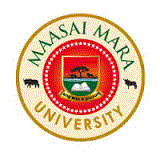 MAASAI MARA UNIVERSITYSCHOOL OF EDUCATIONPSY 310 HUMAN GROWTH AND DEVELOPMENTINSTRUCTIONS: Answer Question ONE and TWO OTHER QUESTIONSQUESTION ONE (COMPULSORY)Give FIVE reasons for the importance of studying human growth and development as a teacher						(10 marks)Using examples, differentiate between the following concepts;Cephalocaudial and proximodistal trendsGrowth and developmentPre-natal and Peri-natal stageMorality and moral development				(10 marks)Explain the stages of pre-natal development															(10 marks)QUESTION TWOExplain Piaget’s stages of cognitive development in children	(12 marks)Give FOUR implications of Piaget’s theory of cognitive development to educational practice							(8 marks)QUESTION THREEUsing examples, discuss FIVE principles of human growth and development 								(10 marks)Explain FIVE teratogens and their effects on the developing fetus												(10 marks)QUESTION FOURExplain FIVE factors that affect physical/motor development in children											(10 marks)Discuss FIVE reasons for the importance of play in children	(10 marks)QUESTION FIVECompare and contrast any FIVE physical/sexual development between boys and girls during the adolescent stage				(10 marks)Give FIVE problems and challenges that children undergo during the adolescence stage								(10 marks)…………………………………END…………………………..